Karta 2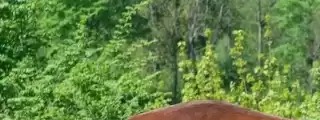 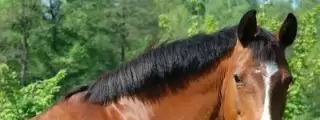 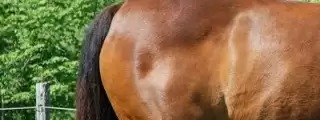 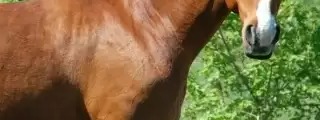 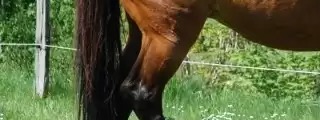 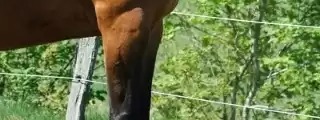 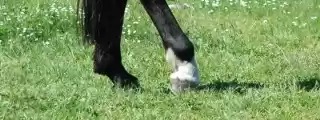 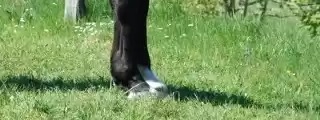 